Правила заполнения официальной именной заявки соответствуют правилам заполнения предварительной заявки (см. приложение 3)		Руководитель организации  _______________________ ( _________________ )        Всего допущено к участию ___________ спортсменов		На практическое судейство cоревнований организация представляет  судью (судей):				Врач __________________________М.П. 		 ___________________________________________________________________________          М.П.                                   седьмые РеспубликанскИЕ ЮНОШЕСКИЕ 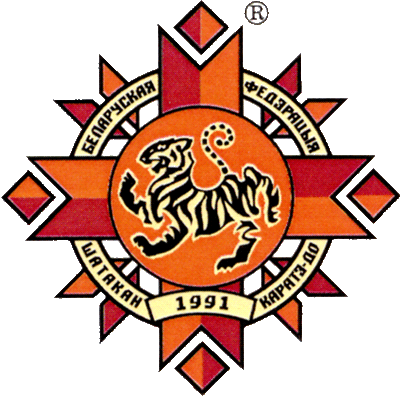 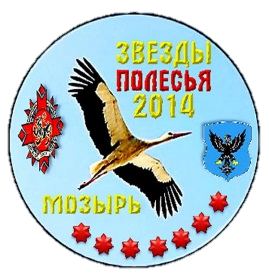 СОРЕВНОВАНИЯ по шотокан каратэ-ДО 
ЗВЁЗДЫ ПОЛЕСЬЯГОМЕЛЬСКАЯ ОБЛАСТЬ, МОЗЫРЬ 2 НОЯБРЯ 2014 ГОДА ОФИЦИАЛЬНАЯ ИМЕННАЯ ЗАЯВКАКоманда / город ____________________________________Представитель команды ____________________________Фамилия и имя(указываются полностью)Номер членск. билета БФШКОплатачленск.взносов2014Точнаядатарожде-нияКол-вопол-ныхлетКиу, данТоч-ный вес,кгРазделы  программы  (указать их номера-кодыпо Положению о соревнованиях)Разделы  программы  (указать их номера-кодыпо Положению о соревнованиях)Разделы  программы  (указать их номера-кодыпо Положению о соревнованиях)Разделы  программы  (указать их номера-кодыпо Положению о соревнованиях)Разделы  программы  (указать их номера-кодыпо Положению о соревнованиях)Виза врачаФамилия и имя(указываются полностью)Номер членск. билета БФШКОплатачленск.взносов2014Точнаядатарожде-нияКол-вопол-ныхлетКиу, данТоч-ный вес,кгИндивиду-альное катаИндивиду-альное катаКоманд-ноекатаИндиви-дуальноекумитэКоманд-ноекумитэВиза врачаФамилия и имя(указываются полностью)Номер членск. билета БФШКОплатачленск.взносов2014Точнаядатарожде-нияКол-вопол-ныхлетКиу, данТоч-ный вес,кгKohaiOpen Команд-ноекатаИндиви-дуальноекумитэКоманд-ноекумитэВиза врачаФамилия и имя(указываются полностью)Номер членск. билета БФШКОплатачленск.взносов2014Точнаядатарожде-нияКол-вопол-ныхлетКиу, данТоч-ный вес,кг(1,2,3,4,5)(6,7,8,9,10)(11,12,13)(14,15,16,17,18,
19,20,21,22,23)(24)Виза врачаЗвездынская Наталья0658+23.02.2003114 киу34,5--812-119,2024-1(подпись, печать)123456789101112131415